  Iglesia Jesus Rey De Reyes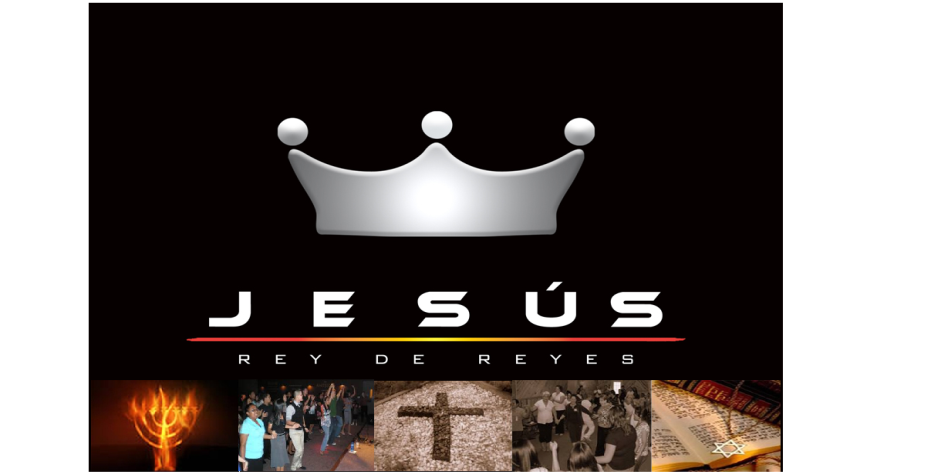 22604 Lutheran Church Rd, Tomball TX 77377  Tel: 832-515-3026www.iglesiajesusreydereyes.comLOS ANGELES , Y EL ANGEL DE JEHOVA O ANGEL DE DIOS (Hebreo: Mal’ ak (delegado, embajador y mensajero) Griego: Angelos (mensajero)…)En el Antiguo Testamento tambien aparece el angel de Jehova (Mal’ak Yhwy) y Angel de Dios (Mal’ak ha-elo-him) Que significa la palabra angel; (hebreo. Mal’ak / griego angelos) esto significa mensajeros. Los angeles son los mesajeros, siervos e hijos celestiales de Dios, creados por Dios antes que comenzara la tierra (Job 38:4, 7) hablando Dios con Job; donde estabas tu cuando yo fundaba la tierra. V7. Cuando alababan todas las estrellas del alba, Y se regocijaban todos los hijos de Dios.La Biblia menciona con frecuencia a los angeles, tanto com en el AT y el NT. (Salmos 148:2-5)(Colosences 1:16)La Jerarquia de los Angeles:SERAFINESEl Serafin es la orden de mayor jerarquia angelical: sirviendo como encargados del trono de Dios, cantandole continuamente alabanzas. Rodean el trono de Dios, regulando el movimiento de los cielos segun emana de Dios. Se los representa con tres pares de alas con ojos, con ellas cubren el rostro y su ser para protegerse del intense resplandor que sale de Dios. Su mencion esta en (Isaias 6:1-7)QUERUBINESLos querubines son los guardians de la luz y las estrellas. Se cree que, aunque no estan en el plano de la realidad humana, su luz divina se filtra del cielo y toca las vidas de los hombres. Mencionados por primera vez en (Genesis 3:24)  representos con dos pares de alas. (Ezequiel 10:15-21) Lucifer fue un querubin conocido como angel de luz (Ezequiel 28:12-19) despues de su caida se lo conocio como satanas, diablo, la serpiente antigua, el dragon.TRONOSLos tronos son relacionados con el govierno de Dios, con las acciones de los hombres. Los tronos son los encargados de llevar un registro de todas las acciones y tiempos, representan la justicia divina.  (Colosenses 1:16)             Considerados como Governadores del cieloDOMINACIONES (DOMINIOS)Tienen la tarea de regular los deberes de angeles inferiors, reciben ordenes de Dios, y deberes de los Serafines y Querubines. Responsables de que el universo se mantenga en orden (Colosenses 1:16) VIRTUDES (PRINCIPADOS)Son iguales a los principados, pero su deber es supervisor a distintos grupos de personas. Tinen forma de rayos de luz que inspiran a la humanidad de distintas maneras (Colosenses 1:16) POTESTADESSon seres angelicales encargados de salvaguardar la conciencia y la historia. Los angeles de la muerte y nacimiento se encuentran en esta categoria. (Colosenses 1:16)               Considerados como angeles que trabajan como mensajeros divinos. Estos son los que             Estan mas cerca de los hombres y del mundo; se manifiestan en forma de angeles, PRINCIPADOSLos principados son los guardians de las naciones y los paises, supervisan los eventos queAfectan las naciones, politica, temas militares y comercio. (Colosenses 1:16)  ARCANGEL Y ARCANGELESEl arcangel atienden las areas de los esfuerzos humanos y es lider administrativoDe los seres celestiales. Un arcangel recibe, usualmente, una tarea de importancia para laHumanidad . En la biblia se menciona solo a un arcangel; Miguel (Judas 1:9) (Daniel 10:13-20) (Daniel 12:1) (1Tesalonicenses 4:16) (Apocalipsis 12:7-9) Hay mas arcangeles segun (Daniel 10:13) he aqui Miguel, uno de los principales principles, vino para ayudarme.  
ANGELESLos angeles son la orden mas inferior en la jerarquia angelical, y los mas conocidos por los hombres porque estan mas relacionados con los asuntos humanos, los angeles tienen muchos tipos de funciones y estos son los angeles que son enviados como mensajeros ante los hombres. El angel Gabriel es uno de los mensajeros (Daniel 8:15-16) (Daniel 9:21-22) se le aparecio a Zacarias (Lucas 1:11-20) (Lucas 1:26-30)La Biblia habla de una inmensa multitude de angeles (1Reyes 22:19) (Salmo 68:17) son millones de millones de angeles, aunque solo se registra en la Biblia a dos de ellos. Miguel y Gabriel. hacen la voluntad de Dios (Numeros 22:22) (Salmos 103:20) ven el rostro de Dios (Mateo 18:10) estan sujetos a Cristo (1Pedro 3:22) son superiors a los seres humanos (Hebreos 2:6-7) y habitan en las esferas celestials (Marcos 13:32) (Galatas 1:8) no se casan (Mateo 22:30) nunca moriran (Lucas 20:34-36) y no se les debe adorar (Colosences 2:18) (Apocalipsis 19:9-10). Pueden aparecer en forma humana (por lo general como hombres jovenes sin alas (Genesis 18:2,16) (Genesis 19:1) (Hebreos 13:2) Los Angeles realizan numerosas actividades en la tierra a la disposicion de Dios. Tuvieron una mission precisa en la revelacion de la ley de Dios a Moises (Hechos 7:38) (Galatas 3:19) (Hebreos 2:2). Sus deberes se relacionan primordialmente con su participacion en la mission redentora de Cristo (Mateo 1:20, 24; 2:13; 28:2) (Lucas 1 – 2) (Hechos 1:10) (Apocalipsis 14:6-7) Los angeles se regocijan por un picador que se arrepiente (Lucas 15:10) sirven en el nombre del pueblo de Dios (Daniel 3:25; 6:22) (Mateo 18:10) (Hebreos 1:14) observan la vida de la congregacion Cristiana (1Corintios 11:10) (Efesios 3:10) (1Timoteo 5:21) traen mensaje de Dios (Zacarias 1:14-17) (Hechos 10:1-8; 27:23-24), traen respuesta a la oracion (Daniel 9:21-23) (Hechos 10:4), a veces ayudan a interpreter visions y suenos profeticos (Daniel 7:15-16), Fortalecen al pueblo de Dios en las pruebas (Mateo 4:11) (Lucas 22:43) protegen a los santos que temen a Dios y aborrecen el mal (Salmo 34:7 ; 91:11) (Daniel 6:22) (Hechos 12:7-10) castigan a los que son enemigos de Dios (2Reyes 19:35) (Hechos 12:23) (Apocalipsis 14:17 ; 16:21) hacen Guerra contra los poderes demoniacos (Apocalipsis 12:7-9)  Y llevan a los salvos al cielo (Lucas 16:22).Durante los acontecimientos de los ultimos tiempos, se intensificara la Guerra entre Miguel con los angeles Buenos y satanas con sus demonios (Apocalipsis 12:7-9) Los angeles vendran con Cristo cuando el vuelva (Mateo 24:30-31) y estaran presents en el juicio de toda la raza humana (Lucas 12:8-9)EL ANGEL DE JEHOVA – EL ANGEL DE DIOS.Un angel unico en su genero que aparece tanto como en el Antiguo Testamento como en el Nuevo.La primera de tales apariciones fue  con Agar en el desierto (Genesis 16:7); otras apariciones implicaron a personas tales como Abraham (Genesis 22:11,15), a Jacob (Genesis 31:11-13) Moises (Exodo 3:2) todos los Israelitas durante el Exodo (Exodo 14:19) y mas tarde en Boquim (Jueces 2:1,4) Balaam (Numeros 22:22-36) Josue (Josue 5:13-15) Gedeon (Jueces 6:11) David (1Cronicas 21:16) Elias (2Reyes 1:3-6) a Daniel (Daniel 6:22) y Jose (Mateos 1:20; 2:13).El angel de Jehova tenia varias tareas similares a la de los angeles en general, a veces cencillamente llevaba mensajes del Senor a su pueblo (Genesis 22:15-18; 31:11-13) (Mateo1:20) En otras oportunidades, Dios envoi a su angel a fin de suplir las nesecidades de su pueblo (1Reyes 19:5-7),protegerlos de cualquier mal (Exodo 14:19: 23:20) (Daniel 6:22) y de cuando en cuando para destruir a sus enemigos (Exodo 23:23) (2Reyes 19:34-35) (Isaias 63:9) Cuando el pueblo de Dios se rebelaba y pecaba en gran manera, El podia usar su angel para destruirlos (2Samuel 24:16-17)Se ha devatido sobre la identidad del angel de Jehova, particularmente a causa de la manera en que amenudo se dirigia a las personas. (Jueces 2:1) el angel de Jehova dice: “Yo os saque de Egipto”, y os introduje en la tierra de la cual habia jurado a vuestros padres. Cuando se compara con otros pasajes biblicos que describen el mismo acontecimiento, esas acciones eran las acciones de Senor, el Dios del pacto de los Israelitas. El fue quien les juro a Abraham, Isaac y Jacob dar a sus desendientes la tierra de Canaan (Genesis 13:14-17 ;17:8 ; 26:2-4 ; 28:13) Cuando el angel del Senor aparecio delante de Josue, Josue se postro y lo adoro (Josue 5:14) Tal reaccion han llevados a muchos a creer que este angel era una visible manifestacion del Senor Dios mismo; de otro modo, el angel le habria ordenado a Josue que no lo adore(Apocalipsis 19:10 ; 22:8-9) Aun mas especificamente el angel del Senor se le aparecio a Moises en una zarza ardiente dijo en terminus y nada dudoso ”Yo soy el Dios de tu padre, Dios de Abraham, Dios de Isaac, Dios de Jacob (Exodo 3:6) (Genesis 16:7) Por cuanto el angel del Senor esta tan estrechamente identificado con el Senor mismo, y porque aparecio en forma humana, algunos consideran que es una manifestacion del Cristo eterno, la segunda persona de la santa trinida, antes de su nacimiento de la virgin Maria.La humanidad ha hecho hoy en dia el hombre ha hecho una imagen totalmente anti-biblica hacerca de los angeles. Los angeles nunca tienen la figura de un bebe gordiflo con alitas y rostro de de nino hermoso. La biblia solo menciona de angeles adultos completamente desarrollados.La biblia nunca nos presenta la imagen del angelito bebe al que se le hacen cosquillas en la espalda y se le habla con “¡Agú, agú!”. Asi que no crea a tales cosas que no estan en la palabra de Dios. Aun el apostol Pablo dijo que si un angel del cielo os anunciare otro evangelio diferente del que os hemos anunciado sea anathema (Galatas 1:8)  Dios me los bendiga 